„Zukunftsperspektive Wasserstoff“ – 12. Energiesymposium am 3. März im Rahmen der Wildauer Wissenschaftswoche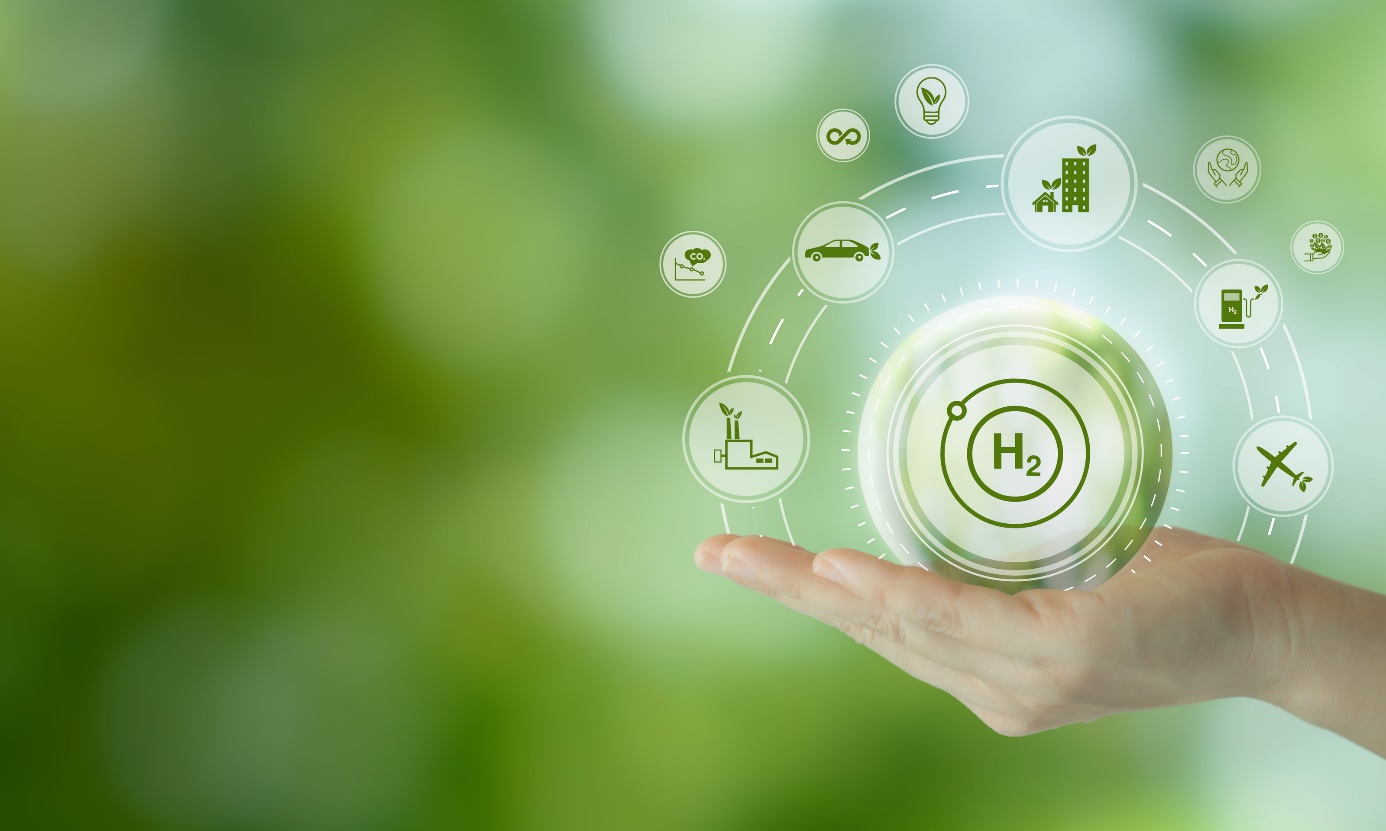 Bildunterschrift: Das 12. Energiesymposium am 3. März 2023 bildet den thematischen Abschluss der Wildauer Wissenschaftswoche und beschäftigt sich mit den Nutzungsperspektiven des Energieträgers Wasserstoff.Bild: Parradee – stock.adobe.com Subheadline: 12. Wildauer WissenschaftswocheTeaser: Beim 12. Energiesymposium, welches im Rahmen der Wildauer Wissenschaftswoche am 3. März 2023 stattfindet, geht es um die Zukunftsperspektiven des Energieträgers Wasserstoff. Bei der digitalen Veranstaltung zeigen die Referentinnen und Referenten auf, inwieweit eine Energiewende durch dessen Einsatz und in Kombination mit regenerativen Energiesystemen möglich ist und gestaltet werden kann. Text: Eine sichere Versorgung mit Energie stellt für moderne Industriegesellschaften eine elementare Grundvoraussetzung dar. Inwieweit in Deutschland die Energiewende beispielsweise durch Energiepolitik und gesellschaftliche Entwicklungen gestaltet werden kann, wird auch thematischer Gegenstand der 12. Wildauer Wissenschaftswoche der Technischen Hochschule Wildau (TH Wildau) sein. Beim 12. Energiesymposium geht es um die Zukunftsperspektiven des Energieträgers Wasserstoff. Die digitale Veranstaltung, welche von 9 bis 13 Uhr stattfindet, bildet den Abschluss der fünftägigen Woche rund um aktuelle Forschung aus der Region unter dem Motto „Forschen. Anwenden. Begreifen.“. Das Programm im DetailNach der Begrüßung durch Prof. Jörg Reiff-Stephan, Vizepräsident für Studium und Lehre an der TH Wildau, und Klaus Henschke, Wirtschaftsförderung Land Brandenburg und Cluster Energietechnik, geht es in den Beiträgen der Referentinnen und Referenten der TH Wildau und von Unternehmen aus der Region um folgende Themen: Nutzung von fossilen Energien versus regenerative Energiesysteme und WasserstoffDer Wasserstoffmarktplatz - Austauschplattform für Akteurinnen und AkteureDezentrale Alkali-Elektrolyse (AEL) und Einspeisung von Wasserstoff in die bestehenden Erdgasnetze unter Berücksichtigung technischer AspekteZukunftsperspektive Wasserstoff - Nutzungsperspektiven des Energieträgers der Zukunft?Wasserstoff - Sicherheit von EnergieträgernWasserstoffbasierte Energiecontainer zur Versorgung von netzfernen DrohnenstationenIn einem Abschlussgespräch werden mit interessierten Bürgerinnen und Bürgern, dem Fachpublikum und den anwesenden Studierenden die Herausforderungen und Perspektiven im Rahmen der Veranstaltung diskutiert.Weiterführende Informationen Anmeldungen für die Veranstaltungen der 12. Wildauer Wissenschaftswoche sind nach wie vor über die Webseite www.th-wildau.de/wiwo möglich. Dort stehen auch das detaillierte Programm sowie Informationen zu den Einzelveranstaltungen zur Verfügung.Informationen zum 12. Energiesymposium: www.th-wildau.de/energiesymposium. Die Veranstaltung wird online per Webex durchgeführt. 
Fachliche Ansprechpersonen TH Wildau:Christine Richert
Tel.: +49 3375 508 129
E-Mail: christine.richert@th-wildau.deStefanie Radig
Tel.: +49 3375 508 235
E-Mail: stefanie.radig@th-wildau.de
TH Wildau
Hochschulring 1, 15745 WildauAnsprechpersonen Externe Kommunikation TH Wildau:
Mike Lange / Mareike RammeltTH Wildau
Hochschulring 1, 15745 WildauTel. +49 (0)3375 508 211 / -669E-Mail: presse@th-wildau.de